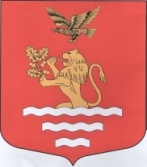 МУНИЦИПАЛЬНЫЙ СОВЕТМУНИЦИПАЛЬНОЕ ОБРАЗОВАНИЕМУНИЦИПАЛЬНЫЙ ОКРУГЧКАЛОВСКОЕСАНКТ-ПЕТЕРБУРГА197110, Санкт-Петербург, ул. Большая Зеленина, д. 20,тел/факс: (812) 230-94-87, www.mo-chkalovskoe.ru; e-mail:mo-chkalovskoe@yandex.ruРЕШЕНИЕ27 марта 2014 года                                                                                         № 3/5О внесении изменений в «Положение о порядке проведения конкурса на замещение должности Главы Местной Администрации МО МО Чкаловское»В связи с изменением положений  Федерального закона от 02.03.2007 № 25-ФЗ «О муниципальной службе в Российской Федерации», с учетом предложения Прокуратуры Петроградского района от 18.02.2014 № П-2014-19Муниципальный Советрешил:Внести следующие изменения в Приложение 1 к Постановлению Муниципального Совета Муниципального образования муниципальный округ Чкаловское №37/5 от 24.11.2005 «Об утверждении «Положения о порядке проведения конкурса на замещение должности Главы Местной Администрации МО МО Чкаловское»:1.1. п.п. 1.1 части 4 Приложения 1 изложить в следующей редакции: «1.1. На муниципальную службу вправе поступать граждане, достигшие возраста 18 лет, владеющие государственным языком Российской Федерации и соответствующие квалификационным требованиям, установленным в соответствии с Федеральным законом для замещения должностей муниципальной службы, при отсутствии обстоятельств, указанных в статье 13 Федерального закона в качестве ограничений, связанных с муниципальной службой.»1.2. п.п. 1.2. части 4 Приложения 1 изложить в следующей редакции: «1.2. При поступлении на муниципальную службу гражданин представляет:1) заявление с просьбой о поступлении на муниципальную службу и замещении должности муниципальной службы;2) собственноручно заполненную и подписанную анкету по форме, установленной уполномоченным Правительством Российской Федерации федеральным органом исполнительной власти;3) паспорт;4) трудовую книжку, за исключением случаев, когда трудовой договор (контракт) заключается впервые;5) документ об образовании;6) страховое свидетельство обязательного пенсионного страхования, за исключением случаев, когда трудовой договор (контракт) заключается впервые;7) свидетельство о постановке физического лица на учет в налоговом органе по месту жительства на территории Российской Федерации;8) документы воинского учета - для граждан, пребывающих в запасе, и лиц, подлежащих призыву на военную службу;9) заключение медицинской организации об отсутствии заболевания, препятствующего поступлению на муниципальную службу;10) сведения о доходах за год, предшествующий году поступления на муниципальную службу, об имуществе и обязательствах имущественного характера;11) иные документы, предусмотренные федеральными законами, указами Президента Российской Федерации и постановлениями Правительства Российской Федерации.Вышеуказанные документы кандидаты или их представители, действующие на основании доверенности, подают регистратору в течение 20 дней со дня официального опубликования решения Муниципального совета об объявлении Конкурса. Прием документов осуществляется в помещении Муниципального совета  МО МО Чкаловское по адресу: Санкт-Петербург,          ул. Б. Зеленина, д. 20.»Опубликовать настоящее решение в ближайшем номере газеты «На Островах и рядом» и разместить в сети интернет на официальном сайте www.mo-chkalovskoe.ru. Настоящее решение вступает в законную силу со дня его официального опубликования (обнародования). Контроль за выполнением данного решения оставляю за собой.Председатель Муниципального СоветаГлава Муниципального образованиямуниципальный округ Чкаловское                                                                             Н.Л. Мартинович